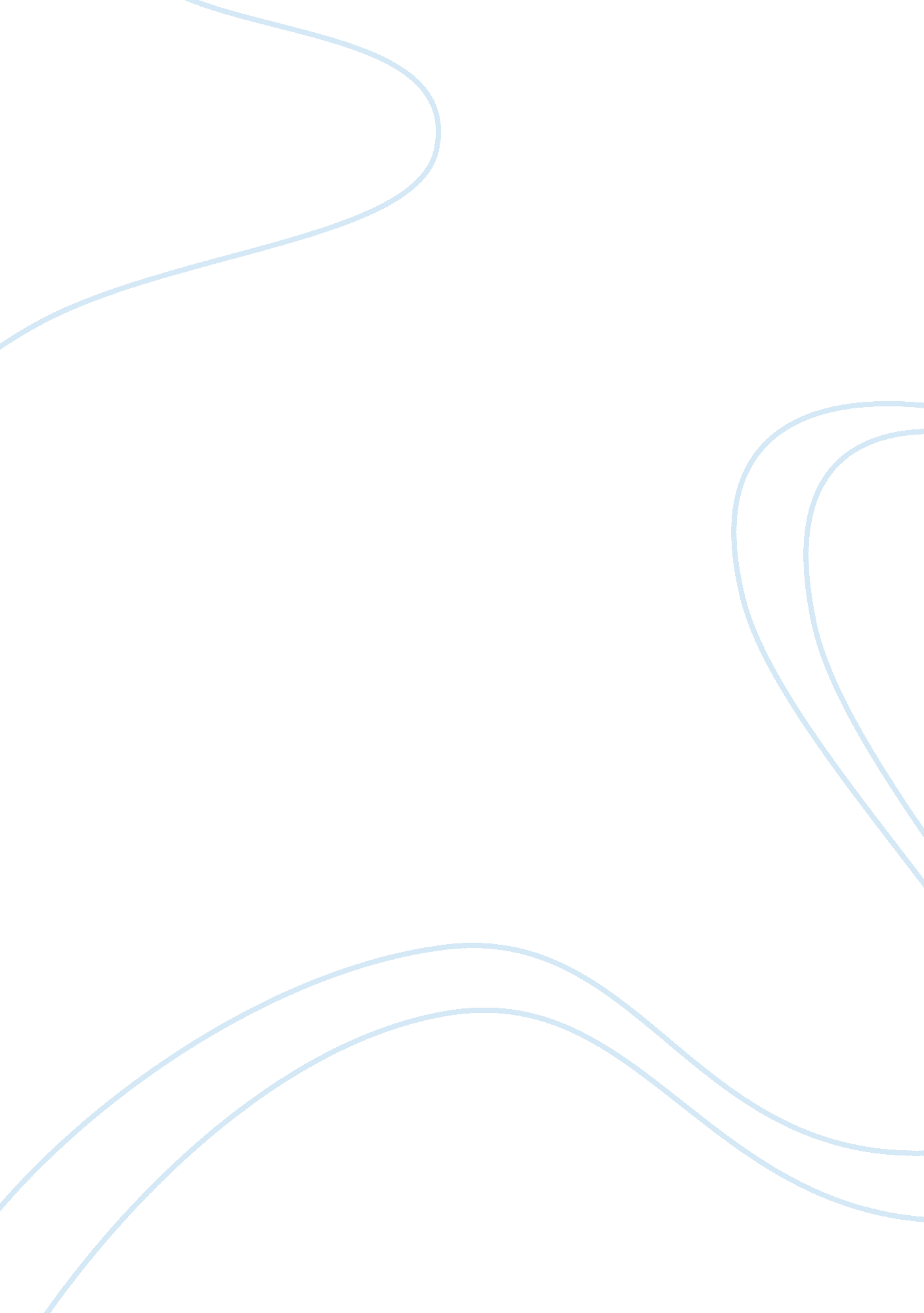 Example of essay on multiculturalismExperience, Belief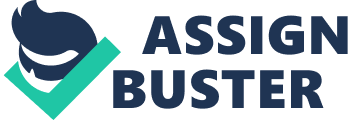 Introduction Multiculturalism can submit to a demographic reality, an exacting package of idealistic opinion, or a particular direction by government or institutions in the direction of a varied populace. Nowadays it is looked, by rising population, not as the answer to, other than as the reason of, UK’s numerous communal ills. That opinion has been stimulated for the achievement of distant correct group plus famous politician’s crossways UK from Greet Wilders in Holland to Marine Le Pen in France, as of the accurate Finns to the UK self-government social gathering. It still give energy intended for the obscene, murderous storm last year of Anders Bering Brevier in Oslo and toy, which in his eye were the primary points in a conflict defensive UK in opposition to multiculturalism. The cause for this alteration in the view of multiculturalism is composited, plus at the spirit of what I desire to converse regarding. Except previous to what we can talk about and the trouble in the multiculturalism, we primary have opened what we denoted by multiculturalism. Discussion The major trend in multiculturalism is at first what I describe the lived knowledge of multiplicity. The second is multiculturalism as a political procedure, the aim of which is to supervise so as to variety. The practice of livelihood in people with a smaller amount narrow-minded, additional pulsating and additional multinational is a little to greeting and prize. It is a container for cultural variety, big transfer, unlock boundaries and unlock minds. It explains a position of policies, which aspire to direct and institutionalize assortment by keeping populace keen on racial and cultural boxes. The majority people want more human rights by good quality of the boxes into which citizens are set, plus by means of persons boxes to form community strategy. Point to be noted, there is no unlock limitations plus mind, other than for the strategies of limits, whether bodily, educational or inventive. The conflation of live knowledge and diplomatic rule has proved extremely invidious. At the same time, it has permissible a lot of on the responsibility, big transfers for the unsuccessful of communal strategy plus to twist less quantity into the trouble. On the additional hand, it has compulsory a lot of conventional no fundamentals and radical traditional ideas of freedom. For example affection to talk, in the person's name of caring multiplicity. So this is why it is dangerous to divide these two ideas of multiculturalism, to protect variety as lived knowledge plus every one so as to goes with it, for example mass colonization and cultural sincerity but to be in opposition to multiculturalism as a diplomatic procedure. Without hesitation, Howard University is the most brilliant university in the world. There are many students coming from many part of the world showing enormous quantity of cultures literature. The students are in motion to several fraction of the world plus give their overhaul, consequently current scenario how they had managed to study regarding the different cultures approach, actually useful. This is a part where multiculturalism might is a vital quality of a winning country, such as, The United Kingdom has an enormous people of Indian plus fairly fascinatingly the majority of all are doctors. Consequently, doctors give a few major benefits for the Britain’s physical condition and medical checkups science as a number of them employment as research, consultants, etc. How many patients had survived for the reason of the multiculturalism? Years ago, stereotypes and unenthusiastic opinions were hunting a lot of us for the reason that of the indefinite culture other than at the present with the open-minded actions inspire a multicultural civilization, people has started understanding the optimistic result of multiculturalism and Howard child have being utilizing this advantage every day time. More and more students are transferring to Howard University because of these small groups have the ability to keep their own identity even when living in a dominant British culture. Because of many successful stories, the popularity of the university has the one of the higher ranks in education when it comes to universities with multiculturalism background. Conclusion The multiculturalism may not break down the racism but, it certainly helps Howard university students to see the world differently. Many of the students speak different languages and have the opportunity to meet different nationalities every day. This phenomenon has not only changed the mindset of the students but it helps every single person to reevaluate the world and get involved in every single way. In my view, multiculturalism could be defined as " the bringing of people of different racial, ethnic or religious groups into unrestricted and equal association, as in society and its institutions". Multiculturalism could also mean a process of desegregation, i. e. dismantling of ghettos and removing barriers. This simply means to bring ourselves to become part of the prevalent society. It can be concluded that Howard University has a positive predominant effect on the community. However, when you hold on to something, you have to leave something. Work Cited Bloemraad, I. 2011. “ We the People” in an Age of Migration: Multiculturalism and Immigrants’ Political Integration in Comparative Perspective. In Citizenship, Borders and Human Needs. . (2011) Rogers Smith. Philadelphia: University of Pennsylvania Press. pp225-255 
Ceobanu, Alin M. and Xavier Escandell. Comparative Analyses of Public Attitudes Toward Immigrants and Immigration Using Multinational Survey Data. (2010) A Review of Theories and Research. Annual Review of Sociology. pp 215-260 
Joppke, C. The Retreat of Multiculturalism in the Liberal State: Theory and Policy. British Journal of Sociology. pp 237-257 